ПРОЕКТ 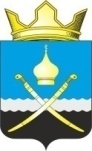 РОССИЙСКАЯ ФЕДЕРАЦИЯРОСТОВСКАЯ ОБЛАСТЬТАЦИНСКИЙ РАЙОНМУНИЦИПАЛЬНОЕ ОБРАЗОВАНИЕ«МИХАЙЛОВСКОЕ СЕЛЬСКОЕ ПОСЕЛЕНИЕ»Собрание депутатов Михайловского сельского поселенияРешение  00.00.2022 г.                              № _____                                   х. Михайлов   «О внесении изменений в Положениео муниципальном контроле в сфереблагоустройства на территории Михайловского сельского поселения,утвержденное Решением Собрания депутатовМихайловского сельского поселения от 30.09.2021 года №13»В соответствии с Федеральными законами от 06.10.2003 № 131-ФЗ «Об общих принципах организации местного самоуправления в Российской Федерации», от 31.07.2020 № 248-ФЗ «О государственном контроле (надзоре) и муниципальном контроле в Российской Федерации», на основании представления прокурора Тацинского района от 18.02.2022 года №07-42-2022/250, руководствуясь Уставом Михайловского сельского поселения, Собрание депутатов Михайловского сельского поселения,РЕШИЛО:      1. Внести изменения в Положение о муниципальном контроле в сфере благоустройства на территории Михайловского сельского поселения, утвержденное Решением Собрания депутатов Михайловского сельского поселения от 30.09.2021 года №13» (далее – Положение):пункт 6.2. Положения изложить в новой редакции:«6.2 Ключевые показатели вида контроля и их целевые значения, индикативные показатели видов контроля установлены приложением 3 к настоящему Положению.»;дополнить Положение Приложением №3 согласно приложению к настоящему Решению. 2. Настоящее решение вступает в силу со дня его официального опубликования.3. Контроль за исполнением настоящего решения возложить на постоянную депутатскую комиссию по местному самоуправлению, экологии, благоустройству, социальным вопросам и охране общественного порядка (Белкину О.Г.).Приложение: Приложение №3. Председатель Собрания депутатов - глава Михайловского сельского поселения						             А.В.БондаренкоПриложение к Решению Собрания депутатов Михайловского сельского поселения от 00.00.0000 года №00Приложение 3к Положению о муниципальном контроле в сфере благоустройства на территории Михайловского сельского поселения Ключевые показатели вида контроля и их целевые значения, индикативные показатели для муниципального контроля в сфере благоустройства1.Ключевые показатели и их целевые значения:Доля устраненных нарушений из числа выявленных нарушений обязательных требований - 70%.Доля выполнения плана проведения плановых контрольных мероприятий на очередной календарный год - 100%.Доля обоснованных жалоб на действия (бездействие) контрольного органа и (или) его должностного лица при проведении контрольных мероприятий - 0%.Доля отмененных результатов контрольных мероприятий - 0%.Доля контрольных мероприятий, по результатам которых были выявлены нарушения, но не приняты соответствующие меры административного воздействия - 5%.Доля вынесенных судебных решений о назначении административного наказания по материалам контрольного органа - 95%.Доля отмененных в судебном порядке постановлений контрольного органа по делам об административных правонарушениях от общего количества таких постановлений, вынесенных контрольным органом, за исключением постановлений, отмененных на основании статей 2.7 и 2.9 Кодекса Российской Федерации об административных правонарушениях - 0%.2. Индикативные показатели:При осуществлении муниципального контроля в сфере благоустройства устанавливаются следующие индикативные показатели:количество проведенных плановых контрольных мероприятий;количество проведенных внеплановых контрольных мероприятий;количество поступивших возражений в отношении акта контрольного мероприятия;количество выданных предписаний об устранении нарушений обязательных требований;количество устраненных нарушений обязательных требований.